Microsoft Word Service Purchase Order Template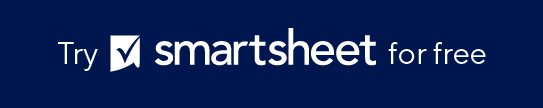 PURCHASE ORDERPURCHASE ORDERPURCHASE ORDERDATEDATEADDRESSCOMPANY LOGO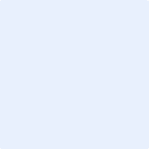 COMPANY LOGOCOMPANY LOGOCOMPANY LOGOCOMPANY LOGOADDRESSCOMPANY LOGOCOMPANY LOGOCOMPANY LOGOCOMPANY LOGOCOMPANY LOGOPURCHASE ORDER NO.PHONECOMPANY LOGOCOMPANY LOGOCOMPANY LOGOCOMPANY LOGOCOMPANY LOGOEMAILCOMPANY LOGOCOMPANY LOGOCOMPANY LOGOCOMPANY LOGOCOMPANY LOGOCUSTOMER IDBILL TO: BILL TO: BILL TO: SHIP TO: SHIP TO: SHIP TO: SHIP TO: SHIP TO: SHIP TO: SALESPERSONADDRESSADDRESSADDRESSADDRESSADDRESSADDRESSTERMSPHONEPHONEPHONEEMAILEMAILEMAILLINE NO.ITEM NO.SERVICE (ITEM) DESCRIPTIONSTART DATEEND DATESUPPLIERSUPPLIER ITEM NO.UOMQTYQTYRATETOTALSUBTOTALTAX RATETAXS&HPlease make check payable to .Please make check payable to .Please make check payable to .Please make check payable to .Please make check payable to .Please make check payable to .Please make check payable to .Please make check payable to .Please make check payable to .Please make check payable to .OTHERTHANK YOUTHANK YOUTHANK YOUTHANK YOUTHANK YOUTHANK YOUTHANK YOUTHANK YOUTHANK YOUTHANK YOUTOTALSERVICE TERMSERVICE TERMSERVICE TERMDESCRIPTIONDESCRIPTIONDESCRIPTIONDESCRIPTIONDESCRIPTIONDESCRIPTIONDESCRIPTIONDESCRIPTIONDESCRIPTIONDESCRIPTIONDESCRIPTIONDESCRIPTIONDESCRIPTIONDESCRIPTIONACCEPTANCE CRITERIAACCEPTANCE CRITERIAACCEPTANCE CRITERIADESCRIPTIONDESCRIPTIONDESCRIPTIONDESCRIPTIONDESCRIPTIONDESCRIPTIONDESCRIPTIONDESCRIPTIONDESCRIPTIONDESCRIPTIONDESCRIPTIONDESCRIPTIONDESCRIPTIONDESCRIPTIONSPECIAL INSTRUCTIONSSPECIAL INSTRUCTIONSSPECIAL INSTRUCTIONSAPPROVED BYAPPROVED BYSIGNATURESIGNATUREDATEDATEFor questions concerning this order, please contact For questions concerning this order, please contact For questions concerning this order, please contact For questions concerning this order, please contact For questions concerning this order, please contact For questions concerning this order, please contact For questions concerning this order, please contact For questions concerning this order, please contact For questions concerning this order, please contact For questions concerning this order, please contact For questions concerning this order, please contact For questions concerning this order, please contact For questions concerning this order, please contact For questions concerning this order, please contact For questions concerning this order, please contact For questions concerning this order, please contact For questions concerning this order, please contact DISCLAIMERAny articles, templates, or information provided by Smartsheet on the website are for reference only. While we strive to keep the information up to date and correct, we make no representations or warranties of any kind, express or implied, about the completeness, accuracy, reliability, suitability, or availability with respect to the website or the information, articles, templates, or related graphics contained on the website. Any reliance you place on such information is therefore strictly at your own risk.